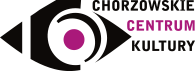 XI Festiwal Amatorskiego Ruchu ArtystycznegoREGULAMINOrganizatorem FESTIWALU AMATORSKIEGO RUCHU ARTYSTYCZNEGO, jest Chorzowskie Centrum Kultury w Chorzowie, z siedzibą w Chorzowie, ul. Henryka Sienkiewicza 3. Festiwal kierowany jest do uczniów szkół, instytucji, placówek wychowania pozaszkolnego stowarzyszeń, osób indywidualnych.Warunkiem udziału w festiwalu jest dostarczenie do Chorzowskiego Centrum Kultury wypełnionej KARTY ZGŁOSZENIA do 31 marca 2022 r., dostępnej na stronie internetowej www.chck.pl. Zgłoszenie można wysłać tradycyjną pocztą:

Chorzowskie Centrum Kultury
Sienkiewicza 3, 41-500 Chorzów, 
z dopiskiem XI Festiwal Amatorskiego Ruchu Artystycznego,
jaki i drogą mailową na adres: festiwal@chck.pl Do festiwalu można zgłosić dowolną liczbę spektakli teatralnych w wybranej kategorii. Festiwal odbywać się będzie w trzech wariantach:

I.  Spektakle prezentowane na deskach ChCK

a) Wariat przeznaczony dla: szkół podstawowych, szkół ponadpodstawowych, szkół specjalnych, osób indywidualnych, stowarzyszeń, fundacji, instytucji kultury, ośrodków pracy pozaszkolnej.

b) Kategorie:
SPEKTAKL TEATRALNY (dzieci, młodzież, dorośli, bez barier)
MONODRAM (dzieci, młodzież, dorośli, bez barier)
TEATR TAŃCA (dzieci, młodzież, dorośli, bez barier)
TEATR TRZECIEJ DROGI (dotychczasowa nazwa: TEATR PROFESJONALNY ALE NIEZAWODOWY) 

c) Czas trwania spektaklu nie powinien przekroczyć 100 min.

d) Po zakończeniu rejestracji zgłoszeń, Chorzowskie Centrum Kultury będzie kontaktować się z opiekunami grup teatralnych, w celu ustalenia dogodnego terminu prezentacji spektaklu.

e) Prezentacje zgłoszonych spektakli odbędą się: 14,15,16,20,21 czerwca 2022 r., 
w Chorzowskim Centrum Kultury.

f) Uroczysta Gala wręczenia nagród odbędzie się 22 czerwca 2022 r. Warunkiem otrzymania nagrody jest uczestnictwo w tym wydarzeniu. Wybrane grupy teatralne zostaną zaproszone przez Organizatorów do prezentacji swoich spektakli w plenerze lub w Chorzowskim Centrum Kultury.

II. Spektakle zarejestrowane na nośnikach. 

a) Spektakle zrealizowane przez szkoły podstawowe, ponadpodstawowe, szkoły specjalne, osoby indywidualne, stowarzyszenia, fundacje, instytucje kultury, ośrodki pracy pozaszkolnej.

b) Kategorie:
SPEKTAKL TEATRALNY (dzieci, młodzież, dorośli, bez barier)
MONODRAM (dzieci, młodzież, dorośli, bez barier)
TEATR TAŃCA (dzieci, młodzież, dorośli, bez barier)
TEATR TRZECIEJ DROGI (dotychczasowa nazwa: TEATR PROFESJONALNY ALE NIEZAWODOWY)
SPEKTAKLE MIĘDZYNARODOWE (dzieci, młodzież, dorośli, bez barier)

c) Należy zgłosić spektakle zarejestrowane na nośnikach (płyta DVD, pendrive, link do filmu - You Tube).

d) Czas trwania spektaklu nie może przekroczyć 100 minut.

e) Prezentowany spektakl nie może być starszy niż 5 lat i nie był prezentowany Festiwalu Amatorskiego Ruchu Artystycznego w kategorii online.

f) Można zgłosić spektakl, który był już prezentowany podczas Festiwalu Amatorskiego Ruchu Artystycznego na żywo. 

g) SPEKTAKLE MIĘDZYNARODOWE - jest to kategoria dla grup polonijnych działających poza granicami naszego kraju.

h) ETAP WTĘPNY - Komisja etapu kwalifikacyjnego dokona wyboru spektakli pod względem technicznym oraz formalnym.

i) Prezentacje (spektakle, które zostaną zakwalifikowane) będą umieszczone w kwietniu na kanale You Tube Chorzowskiego Centrum Kultury, aby każdy mógł zapoznać się ze zgłoszonymi prezentacjami do festiwalu.

j) Prezentacje zostaną wyświetlone i będą oceniane przez Jury w Kinie Grajfka w Chorzowskim Centrum Kultury. Przesłuchanie będzie miało formę otwartą na którą zapraszamy Instruktorów aby zapoznać się z oceną Jury. 

k) Część konkursowa festiwalu ONLINE odbędzie się w dniach: 14,15,19 i 20 kwietnia 2022 r.,  a dokładny harmonogram prezentacji zostanie podany na stronie www.chck.pl oraz w wiadomościach indywidualnych do opiekunów zgłaszających się do festiwalu w kategorii online.

l) Werdykt zostanie podany do publicznej wiadomości podczas Gali wręczenia nagród  Festiwalu Amatorskiego Ruchu Artystycznego, która odbędzie się 22 czerwca 2022 r. 
 Zgłoszone spektakle do festiwalu oceniane będą przez profesjonalne Jury. Skład Jury zostanie podany pod koniec marca 2022 r.  Zakwalifikowane do festiwalu zespoły przyjeżdżają na własny koszt.Wyniki konkursu będą dostępne na stronie internetowej www.chck.pl oraz na fanpage’u festiwalu. Przystąpienie do XI Festiwalu Amatorskiego Ruchu Artystycznego jest równoznaczne ze zgodą na publikacje materiałów związanych z festiwalem w celach promocyjnych i marketingowych Chorzowskiego Centrum Kultury.Wszelkich szczegółowych informacji udziela Koordynator festiwalu: Agata Śliwa, tel. 502 071 121, festiwal@chck.plW imieniu organizatorów FARAJolanta MotykaAgata ŚliwaNatalia Gruszczyńska